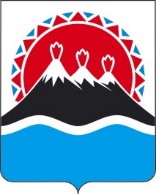 П О С Т А Н О В Л Е Н И ЕПРАВИТЕЛЬСТВАКАМЧАТСКОГО КРАЯПРАВИТЕЛЬСТВО ПОСТАНОВЛЯЕТ:1. Внести в отдельные постановления Правительства Камчатского края изменения согласно приложению к настоящему постановлению.2. Настоящее постановление вступает в силу после дня его официального опубликования.Измененияв отдельные постановления Правительства Камчатского края1. Внести в приложение к постановлению Правительства Камчатского края от 27.12.2012 № 590-П «Об утверждении Положения о Министерстве экономического развития Камчатского края» изменение, дополнив частью 76.51 следующего содержания:«76.51. обеспечивает закрепление в положениях о структурных подразделениях Министерства, должностных регламентах государственных гражданских служащих Министерства и должностных инструкциях работников Министерства, замещающих должности, не являющиеся должностями государственной гражданской службы Камчатского края, и участвующих 
в рамках своих полномочий в реализации мероприятий по противодействию идеологии терроризма, соответствующих обязанностей;».2. Внести в приложение к постановлению Правительства Камчатского края от 27.09.2022 № 508-П «Об утверждении Положения о Министерстве имущественных и земельных отношений Камчатского края» изменение, дополнив частью 52.51 следующего содержания:«52.51. обеспечивает закрепление в положениях о структурных подразделениях Министерства, должностных регламентах государственных гражданских служащих Министерства и должностных инструкциях работников Министерства, замещающих должности, не являющиеся должностями государственной гражданской службы Камчатского края, и участвующих 
в рамках своих полномочий в реализации мероприятий по противодействию идеологии терроризма, соответствующих обязанностей;».3. Внести в приложение 1 к постановлению Правительства Камчатского края от 13.03.2023 № 142-П «Об утверждении Положения о Министерстве рыбного хозяйства Камчатского края» изменение, дополнив частью 44.51 следующего содержания:«44.51. обеспечивает закрепление в положениях о структурных подразделениях Министерства, должностных регламентах государственных гражданских служащих Министерства и должностных инструкциях работников Министерства, замещающих должности, не являющиеся должностями государственной гражданской службы Камчатского края, и участвующих 
в рамках своих полномочий в реализации мероприятий по противодействию идеологии терроризма, соответствующих обязанностей;».4. Внести в приложение 1 к постановлению Правительства Камчатского края от 28.03.2023 № 171-П «Об утверждении Положения об Администрации Губернатора Камчатского края» изменение, дополнив частью 56.51 следующего содержания:«56.51. обеспечивает закрепление в положениях о структурных подразделениях Администрации (за исключением положений о структурных подразделениях Администрации, которые утверждаются Губернатором Камчатского края, в том числе о структурных подразделениях Администрации, осуществляющих задачи и функции органа Камчатского края по профилактике коррупционных и иных правонарушений, полномочия в области использования специальной документальной связи, мобилизационной подготовки 
и мобилизации), должностных регламентах заместителей руководителей иных исполнительных органов Камчатского края, государственных гражданских служащих иных исполнительных органов Камчатского края в случаях, установленных нормативными правовыми актами Камчатского края, государственных гражданских служащих Администрации (за исключением должностных регламентов государственных гражданских служащих, профессиональная служебная деятельность которых связана с осуществлением задач и функций органа Камчатского края по профилактике коррупционных и иных правонарушений, полномочий в области использования специальной документальной связи, мобилизационной подготовки и мобилизации) 
и должностные инструкции работников Администрации, замещающих должности, не являющиеся должностями государственной гражданской службы Камчатского края, и участвующих в рамках своих полномочий в реализации мероприятий по противодействию идеологии терроризма, соответствующих обязанностей;».5. Внести в приложение 1 к постановлению Правительства Камчатского края от 31.03.2023 № 176-П «Об утверждении Положения о Министерстве туризма Камчатского края» изменение, дополнив частью 48.51 следующего содержания:«48.51. обеспечивает закрепление в положениях о структурных подразделениях Министерства, должностных регламентах государственных гражданских служащих Министерства и должностных инструкциях работников Министерства, замещающих должности, не являющиеся должностями государственной гражданской службы Камчатского края, и участвующих в рамках своих полномочий в реализации мероприятий по противодействию идеологии терроризма, соответствующих обязанностей;».6. Внести в приложение к постановлению Правительства Камчатского края от 31.03.2023 № 178-П «Об утверждении Положения об Агентстве записи актов гражданского состояния и архивного дела Камчатского края» изменение, дополнив частью 43.51 следующего содержания:«43.51. обеспечивает закрепление в положениях о структурных подразделениях Агентства, должностных регламентах государственных гражданских служащих Агентства и должностных инструкциях работников Агентства, замещающих должности, не являющиеся должностями государственной гражданской службы Камчатского края, и участвующих 
в рамках своих полномочий в реализации мероприятий по противодействию идеологии терроризма, соответствующих обязанностей;».7. Внести в приложение 1 к постановлению Правительства Камчатского края от 31.03.2023 № 179-П «Об утверждении Положения о Министерстве труда и развития кадрового потенциала Камчатского края» изменение, дополнив частью 49.51 следующего содержания:«49.51. обеспечивает закрепление в положениях о структурных подразделениях Министерства, должностных регламентах государственных гражданских служащих Министерства и должностных инструкциях работников Министерства, замещающих должности, не являющиеся должностями государственной гражданской службы Камчатского края, и участвующих 
в рамках своих полномочий в реализации мероприятий по противодействию идеологии терроризма, соответствующих обязанностей;».8. Внести в приложение 1 к постановлению Правительства Камчатского края от 31.03.2023 № 180-П «Об утверждении Положения о Министерстве образования Камчатского края» изменение, дополнив частью 56.51 следующего содержания: «56.51. обеспечивает закрепление в положениях о структурных подразделениях Министерства, должностных регламентах государственных гражданских служащих Министерства и должностных инструкциях работников Министерства, замещающих должности, не являющиеся должностями государственной гражданской службы Камчатского края, и участвующих 
в рамках своих полномочий в реализации мероприятий по противодействию идеологии терроризма, соответствующих обязанностей;».9. Внести в приложение 1 к постановлению Правительства Камчатского края от 31.03.2023 № 182-П «Об утверждении Положения о Министерстве природных ресурсов и экологии Камчатского края» изменение, дополнив частью 54.51 следующего содержания: «54.51. обеспечивает закрепление в положениях о структурных подразделениях Министерства, должностных регламентах государственных гражданских служащих Министерства и должностных инструкциях работников Министерства, замещающих должности, не являющиеся должностями государственной гражданской службы Камчатского края, и участвующих 
в рамках своих полномочий в реализации мероприятий по противодействию идеологии терроризма, соответствующих обязанностей;».10. Внести в приложение к постановлению Правительства Камчатского края от 31.03.2023 № 184-П «Об утверждении Положения о Службе охраны объектов культурного наследия Камчатского края» изменение, дополнив частью 39.31 следующего содержания: «39.31. обеспечивает закрепление в должностных инструкциях работников Службы, замещающих должности, не являющиеся должностями государственной гражданской службы Камчатского края, и участвующих 
в рамках своих полномочий в реализации мероприятий по противодействию идеологии терроризма, соответствующих обязанностей;».11. Внести в приложение 1 к постановлению Правительства Камчатского края от 31.03.2023 № 185-П «Об утверждении Положения о Министерстве культуры Камчатского края» изменение, дополнив частью 50.51 следующего содержания: «50.51. обеспечивает закрепление в положениях о структурных подразделениях Министерства, должностных регламентах государственных гражданских служащих Министерства и должностных инструкциях работников Министерства, замещающих должности, не являющиеся должностями государственной гражданской службы Камчатского края, и участвующих 
в рамках своих полномочий в реализации мероприятий по противодействию идеологии терроризма, соответствующих обязанностей;».12. Внести в приложение 1 к постановлению Правительства Камчатского края от 03.04.2023 № 188-П «Об утверждении Положения о Государственной жилищной инспекции Камчатского края» изменение, дополнив частью 42.5.1 следующего содержания: «42.5.1. обеспечивает закрепление в положениях о структурных подразделениях Инспекции и должностных инструкциях работников Инспекции, замещающих должности, не являющиеся должностями государственной гражданской службы Камчатского края, и участвующих 
в рамках своих полномочий в реализации мероприятий по противодействию идеологии терроризма, соответствующих обязанностей.».13. Внести в приложение 1 к постановлению Правительства Камчатского края от 04.04.2023 № 190-П «Об утверждении Положения о Министерстве транспорта и дорожного строительства Камчатского края» изменение, дополнив частью 52.51 следующего содержания: «52.51. обеспечивает закрепление в положениях о структурных подразделениях Министерства, должностных регламентах государственных гражданских служащих Министерства и должностных инструкциях работников Министерства, замещающих должности, не являющиеся должностями государственной гражданской службы Камчатского края, и участвующих 
в рамках своих полномочий в реализации мероприятий по противодействию идеологии терроризма, соответствующих обязанностей;».14. Внести в приложение к постановлению Правительства Камчатского края от 04.04.2023 № 191-П «Об утверждении Положения об Агентстве по обеспечению деятельности мировых судей Камчатского края» изменение, дополнив частью 40.41 следующего содержания:«40.41. обеспечивает закрепление в положениях о структурных подразделениях Агентства, должностных регламентах государственных гражданских служащих Агентства и должностных инструкциях работников Агентства, замещающих должности, не являющиеся должностями государственной гражданской службы Камчатского края, и участвующих 
в рамках своих полномочий в реализации мероприятий по противодействию идеологии терроризма, соответствующих обязанностей;».15. Внести в приложение 1 к постановлению Правительства Камчатского края от 04.04.2023 № 193-П «Об утверждении Положения об Инспекции государственного строительного надзора Камчатского края» изменение, дополнив частью 76.51 следующего содержания:«44.51. обеспечивает закрепление в положениях о структурных подразделениях Инспекции и должностных инструкциях работников Инспекции, замещающих должности, не являющиеся должностями государственной гражданской службы Камчатского края, и участвующих 
в рамках своих полномочий в реализации мероприятий по противодействию идеологии терроризма, соответствующих обязанностей;».16. Внести в приложение 1 к постановлению Правительства Камчатского края от 07.04.2023 № 197-П «Об утверждении положения об Агентстве лесного хозяйства Камчатского края» изменение, дополнив частью 45.51 следующего содержания:«45.51. обеспечивает закрепление в положениях о структурных подразделениях Агентства, должностных регламентах государственных гражданских служащих Министерства и должностных инструкциях работников Агентства, замещающих должности, не являющиеся должностями государственной гражданской службы Камчатского края, и участвующих 
в рамках своих полномочий в реализации мероприятий по противодействию идеологии терроризма, соответствующих обязанностей;».17. Внести в приложение 1 к постановлению Правительства Камчатского края от 07.04.2023 № 199-П «Об утверждении Положения о Министерстве развития гражданского общества и молодежи Камчатского края» изменение, дополнив частью 59.51 следующего содержания:«59.51. обеспечивает закрепление в положениях о структурных подразделениях Министерства, должностных регламентах государственных гражданских служащих Министерства и должностных инструкциях работников Министерства, замещающих должности, не являющиеся должностями государственной гражданской службы Камчатского края, и участвующих 
в рамках своих полномочий в реализации мероприятий по противодействию идеологии терроризма, соответствующих обязанностей;».18. Внести в приложение 1 к постановлению Правительства Камчатского края от 07.04.2023 № 204-П «Об утверждении Положения о Региональной службе по тарифам и ценам Камчатского края» изменение, дополнив частью 57.51 следующего содержания:«57.51. обеспечивает закрепление в положениях о структурных подразделениях Службы, должностных регламентах государственных гражданских служащих Службы и должностных инструкциях работников Службы, замещающих должности, не являющиеся должностями государственной гражданской службы Камчатского края, и участвующих 
в рамках своих полномочий в реализации мероприятий по противодействию идеологии терроризма, соответствующих обязанностей;».19. Внести в приложение 1 к постановлению Правительства Камчатского края от 07.04.2023 № 205-П «Об утверждении Положения о Министерстве спорта Камчатского края» изменение, дополнив частью 43.51 следующего содержания:«43.51. обеспечивает закрепление в положениях о структурных подразделениях Министерства, должностных регламентах государственных гражданских служащих Министерства и должностных инструкциях работников Министерства, замещающих должности, не являющиеся должностями государственной гражданской службы Камчатского края, и участвующих 
в рамках своих полномочий в реализации мероприятий по противодействию идеологии терроризма, соответствующих обязанностей;».20. Внести в приложение 1 к постановлению Правительства Камчатского края от 10.04.2023 № 208-П «Об утверждении Положения о Министерстве по чрезвычайным ситуациям Камчатского края» изменение, дополнив частью 53.51 следующего содержания:«53.51. обеспечивает закрепление в положениях о структурных подразделениях Министерства, должностных регламентах государственных гражданских служащих Министерства и должностных инструкциях работников Министерства, замещающих должности, не являющиеся должностями государственной гражданской службы Камчатского края, и участвующих 
в рамках своих полномочий в реализации мероприятий по противодействию идеологии терроризма, соответствующих обязанностей;».21. Внести в приложение 1 к постановлению Правительства Камчатского края от 19.04.2023 № 225-П «Об утверждении Положения о Министерстве здравоохранения Камчатского края» изменение, дополнив частью 72.51 следующего содержания:«72.51. обеспечивает закрепление в положениях о структурных подразделениях Министерства, должностных регламентах государственных гражданских служащих Министерства и должностных инструкциях работников Министерства, замещающих должности, не являющиеся должностями государственной гражданской службы Камчатского края, и участвующих 
в рамках своих полномочий в реализации мероприятий по противодействию идеологии терроризма, соответствующих обязанностей;».22. Внести в приложение 1 к постановлению Правительства Камчатского края от 24.04.2023 № 233-П «Об утверждении Положения о Министерстве сельского хозяйства, пищевой и перерабатывающей промышленности Камчатского края» изменение, дополнив частью 59.51 следующего содержания:«59.51. обеспечивает закрепление в положениях о структурных подразделениях Министерства, должностных регламентах государственных гражданских служащих Министерства и должностных инструкциях работников Министерства, замещающих должности, не являющиеся должностями государственной гражданской службы Камчатского края, и участвующих 
в рамках своих полномочий в реализации мероприятий по противодействию идеологии терроризма, соответствующих обязанностей;».23. Внести в приложение 1 к постановлению Правительства Камчатского края от 28.04.2023 № 241-П «Об утверждении Положения о Министерстве социального благополучия и семейной политики Камчатского края» изменение, дополнив частью 53.51 следующего содержания:«53.51. обеспечивает закрепление в положениях о структурных подразделениях Министерства, должностных регламентах государственных гражданских служащих Министерства и должностных инструкциях работников Министерства, замещающих должности, не являющиеся должностями государственной гражданской службы Камчатского края, и участвующих 
в рамках своих полномочий в реализации мероприятий по противодействию идеологии терроризма, соответствующих обязанностей;».24. Внести в приложение 1 к постановлению Правительства Камчатского края от 11.05.2023 № 264-П «Об утверждении Положения о Министерстве финансов Камчатского края» изменение, дополнив частью 48.51 следующего содержания:«48.51. обеспечивает закрепление в положениях о структурных подразделениях Министерства, должностных регламентах государственных гражданских служащих Министерства и должностных инструкциях работников Министерства, замещающих должности, не являющиеся должностями государственной гражданской службы Камчатского края, и участвующих 
в рамках своих полномочий в реализации мероприятий по противодействию идеологии терроризма, соответствующих обязанностей;».25. Внести в приложение 1 к постановлению Правительства Камчатского края от 11.05.2023 № 265-П «Об утверждении Положения о Министерстве жилищно-коммунального хозяйства и энергетики Камчатского края» изменение, дополнив частью 57.51 следующего содержания:«57.51. обеспечивает закрепление в положениях о структурных подразделениях Министерства, должностных регламентах государственных гражданских служащих Министерства и должностных инструкциях работников Министерства, замещающих должности, не являющиеся должностями государственной гражданской службы Камчатского края, и участвующих 
в рамках своих полномочий в реализации мероприятий по противодействию идеологии терроризма, соответствующих обязанностей;».26. Внести в приложение 1 к постановлению Правительства Камчатского края от 07.06.2023 № 317-П «Об утверждении положения о Министерстве строительства и жилищной политики Камчатского края» изменение, дополнив частью 67.51 следующего содержания:«67.51. обеспечивает закрепление в положениях о структурных подразделениях Министерства, должностных регламентах государственных гражданских служащих Министерства и должностных инструкциях работников Министерства, замещающих должности, не являющиеся должностями государственной гражданской службы Камчатского края, и участвующих 
в рамках своих полномочий в реализации мероприятий по противодействию идеологии терроризма, соответствующих обязанностей;».27. Внести в приложение 1 к постановлению Правительства Камчатского края от 09.06.2023 N 320-П «Об утверждении положения о Министерстве цифрового развития Камчатского края» изменение, дополнив частью 51.51 следующего содержания:«51.51. обеспечивает закрепление в положениях о структурных подразделениях Министерства, должностных регламентах государственных гражданских служащих Министерства и должностных инструкциях работников Министерства, замещающих должности, не являющиеся должностями государственной гражданской службы Камчатского края, и участвующих 
в рамках своих полномочий в реализации мероприятий по противодействию идеологии терроризма, соответствующих обязанностей;».28. Внести в приложение 1 к постановлению Правительства Камчатского края от 29.06.2023 № 368-П «Об утверждении положения о Министерстве по делам местного самоуправления и развитию Корякского округа Камчатского края» края» изменение, дополнив частью 43.51 следующего содержания:«43.51. обеспечивает закрепление в положениях о структурных подразделениях Министерства, должностных регламентах государственных гражданских служащих Министерства и должностных инструкциях работников Министерства, замещающих должности, не являющиеся должностями государственной гражданской службы Камчатского края, и участвующих 
в рамках своих полномочий в реализации мероприятий по противодействию идеологии терроризма, соответствующих обязанностей;».[Дата регистрации] № [Номер документа]г. Петропавловск-КамчатскийО внесении изменений в отдельные постановления Правительства Камчатского краяПредседатель Правительства Камчатского края[горизонтальный штамп подписи 1]Е.А. ЧекинПриложение к постановлениюПриложение к постановлениюПриложение к постановлениюПриложение к постановлениюПравительства Камчатского краяПравительства Камчатского краяПравительства Камчатского краяПравительства Камчатского краяот[REGDATESTAMP]№[REGNUMSTAMP]